The signed tender shall be submitted to the above mentioned address as an attachment to an email or by post. To be filled in by Market INVITATION TO TENDERCONTACT DETAILS OF THE TENDERERC. TENDERD. TENDER SECURITYE. UNDERTAKINGS AND SIGNATURESData Protection: The information on the form is saved in the customer register. The register information is used for e.g. processing support and payment applications. Information is only disclosed to outsiders if the statutory conditions for disclosing information exist. Information from the customer register can be disclosed for example for taking care of official duties or scientific research. More information about personal data processing can be found in the address www.ruokavirasto.fi -> About us -> Services -> Data protection.FINNISH FOOD AUTHORITY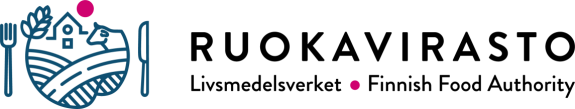 MarketP.O.Box 100, 00027 FINNISH FOOD AUTHORITYinterventio@ruokavirasto.fiTel. +358 2 530 0400TENDER                                           Form 561572For skimmed milk powder stored in intervention storage in Finland(E) No /2080 and Date and time of receipt of  tender Deadline for submission of tenders shall be on       /      20       at 12.00 hours Finnish time.NameNameRegistration number / VAT numberAddressAddressTelephoneAddressAddressTelefaxCountr     aContact personQuantity:      tonnes (net weight)Price:       EUR /  (exclusive of VAT)Intervention storeIntervention storeAlternative intervention storeAlternative intervention store EUR / tonne = EURCode identifying the security:      With this tender the tenderer undertakes:to comply, or to ensure that the principal complies, with the provisions of the Commission regulation (E) No , to present proof of lodging a tender security in Finlandto accept that the tender shall not be withdrawn or amended after its submission,to collect the milk powder from the storage within 30 days starting from the notification date of approval of the tenderWith this tender the tenderer undertakes:to comply, or to ensure that the principal complies, with the provisions of the Commission regulation (E) No , to present proof of lodging a tender security in Finlandto accept that the tender shall not be withdrawn or amended after its submission,to collect the milk powder from the storage within 30 days starting from the notification date of approval of the tenderDateSignature and print name of the tenderer